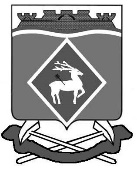 РОССИЙСКАЯ ФЕДЕРАЦИЯРОСТОВСКАЯ ОБЛАСТЬМУНИЦИПАЛЬНОЕ ОБРАЗОВАНИЕ «БЕЛОКАЛИТВИНСКИЙ РАЙОН»АДМИНИСТРАЦИЯ БЕЛОКАЛИТВИНСКОГО РАЙОНАРАСПОРЯЖЕНИЕот 12.05.2020 № 52г.  Белая КалитваО внесении изменений в распоряжение Администрации Белокалитвинского района от 24.12.2019 № 190Руководствуясь Федеральным законом от 06.10.2003 № 131-ФЗ                              «Об общих принципах организации местного самоуправления в Российской Федерации», Уставом муниципального образования «Белокалитвинский район» и на основании служебной записки заместителя главы Администрации района по вопросам казачества, спорту, молодежи и делам ГО и ЧС Тимошенко Н.А.                                   от 07.05.2020 № 65.08/431:Внести в приложение № 1 к распоряжению Администрации Белокалитвинского района от 24.12.2019 № 190 «Об утверждении штатного расписания Администрации Белокалитвинского района на 2020 год» следующие изменения: Ввести одну единицу старшего инспектора службы по физической культуре, спорту и делам молодежи с должностным окладом 5691 рубль.Строки штатного расписания со следующим текстом:Заменить и изложить в следующей редакции:Строки штатного расписания со следующим текстом:Изложить в следующей редакции:Настоящее распоряжение подлежит официальному опубликованию.Контроль за исполнением распоряжения возложить на управляющего делами Администрации Белокалитвинского района                    Василенко Л.Г.    Глава АдминистрацииБелокалитвинского района		Личная подпись		 О.А. МельниковаВерно:Управляющий делами							Л.Г. ВасиленкоСтруктурное подразделениекодДолжность (специальность,
профессия), разряд, класс 
(категория) квалификацииКоличество штатных 
единицТарифная
ставка (оклад)
и пр., руб.Надбавки, руб.Всего в месяц, руб.
((гр.5+гр.6+гр.7+гр.8) х гр.4)Всего в месяц, руб.
((гр.5+гр.6+гр.7+гр.8) х гр.4)Всего в месяц, руб.
((гр.5+гр.6+гр.7+гр.8) х гр.4)При-ме-
чаниеСлужба по физической культуре, спорту и делам молодежиНачальник службы110 712 1071,2011783,20Служба по физической культуре, спорту и делам молодежиГлавный специалист 189938993,00Служба по физической культуре, спорту и делам молодежиВедущий специалист по работе с молодежью 181618161,00Служба по физической культуре, спорту и делам молодежиСтарший инспектор2569111382,00Служба по физической культуре, спорту и делам молодежиИтого:5ххх40319,20Структурное подразделениекодДолжность (специальность,
профессия), разряд, класс 
(категория) квалификацииКоличество штатных 
единицТарифная
ставка (оклад)
и пр., руб.Надбавки, руб.Всего в месяц, руб.
((гр.5+гр.6+гр.7+гр.8) х гр.4)Всего в месяц, руб.
((гр.5+гр.6+гр.7+гр.8) х гр.4)Всего в месяц, руб.
((гр.5+гр.6+гр.7+гр.8) х гр.4)При-ме-
чаниеСлужба по физической культуре, спорту и делам молодежиНачальник службы110 712 1071,2011783,20Служба по физической культуре, спорту и делам молодежиГлавный специалист 189938993,00Служба по физической культуре, спорту и делам молодежиВедущий специалист по работе с молодежью 181618161,00Служба по физической культуре, спорту и делам молодежиСтарший инспектор3569117073,00Служба по физической культуре, спорту и делам молодежиИтого:6ххх46010,20Всего:110,5х61 810,40хх979 277,90Муниципальные служащие7961 810,40810 343,70       из них за счет областных 
субвенций651462,00       за счет передачи полномочий71 007,5557459,00Технические работники23134 048,70Обслуживающий персонал8,534 885,50Всего:111,5х61 810,40хх984968,9Муниципальные служащие7961 810,40810343,7       из них за счет областных 
субвенций651462,00       за счет передачи полномочий71 007,5557459,00Технические работники24139739,7Обслуживающий персонал8,534 885,50